.Start the pattern after 16 counts. This allows an extra pattern to be completed before the words commence. (Or, you might want to wait 48 counts for the words.)"COTTON EYED JOES": LEFT HOOK, KICK, SHUFFLE BACK, REPEAT WITH RIGHTLEFT CROSS-ROCK-ROCK, RIGHT CROSS-ROCK-ROCK, CHASSE TO RIGHT SIDERIGHT CROSS-ROCK-ROCK, LEFT CROSS-ROCK-ROCK, CHASSE TO LEFT SIDELEFT SHUFFLE FORWARD, PADDLE TURN 1/8  1/8 (QUARTER TURN LEFT) RIGHT SHUFFLE FORWARD, PADDLE TURN ¼  ¼ (HALF TURN RIGHT)REPEATJambalaya Joe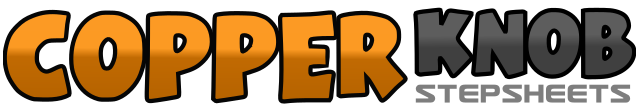 .......Count:32Wall:4Level:Beginner.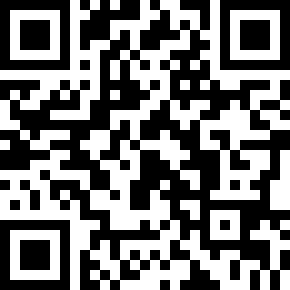 Choreographer:Bill Bader (CAN)Bill Bader (CAN)Bill Bader (CAN)Bill Bader (CAN)Bill Bader (CAN).Music:Jambalaya (On the Bayou) - Eddy Raven & Jo-El SonnierJambalaya (On the Bayou) - Eddy Raven & Jo-El SonnierJambalaya (On the Bayou) - Eddy Raven & Jo-El SonnierJambalaya (On the Bayou) - Eddy Raven & Jo-El SonnierJambalaya (On the Bayou) - Eddy Raven & Jo-El Sonnier........1Raising left knee, hook left heel up across front of right knee2Kick left forward3&4Shuffle back: left-right-left5Raising right knee, hook right heel up across front of left knee6Kick right forward7&8Shuffle back: right-left-right9&10Cross step left over right, rock back onto right, rock forward onto left11&12Cross step right over left, rock back onto left, rock forward onto right13&Cross step left over right, step ball of right slightly to right side14&Cross step left over right, step ball of right slightly to right side15&Cross step left over right, step ball of right slightly to right side16Cross step left over right17&18Cross step right over left, rock back onto left, rock forward onto right19&20Cross step left over right, rock back onto right, rock forward onto left21&Cross step right over left, step ball of left slightly to left side22&Cross step right over left, step ball of left slightly to left side23&Cross step right over left, step ball of left slightly to left side24Cross step right over left25&26Shuffle forward: left-right-left&Extend right toe to right side and slightly forward with minimal weight on right27Turn 1/8 left (10:30) by swiveling both heels slightly right-weight on left&28Repeat &27 turning another 1/8 left (face 9:00)29&30Shuffle forward: right-left-right&Extend left toe forward with minimal weight on left31Turn ¼ right (12:00) by swiveling both heels left-weight on right&32Repeat &31 turning another ¼ right (face 3:00)